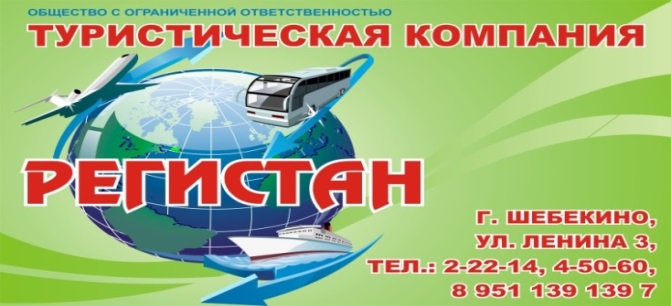 Номер в едином Федеральном Реестре туроператоров РТО  010460Гостевой дом «Валентина» в ГеленджикеГостевой дом «Валентина» находится в центре Геленджика в 5 минутах ходьбы от песчаного и галечного пляжей. В Вашем распряжении имеется : бесплатный, скоростной wi-fi по всей территории гостевого дома, бесплатная парковка на территории , имеется детская площатка с батутом и качелями,подогреваемый басейн с зонаи отдыха с шезлонами и столиками, зона барбекю с беседкой -предоставляются решетки и шампуры- , общая кухня . Много разных настольных игр, фен, работающий ресепшен 24/7 . Каждая комната оборудована сплит системой, холодильником, личной душевой комнатой и туалетом. Имеется шкаф, трильяж, кресло и телевизор. Вода без перебоев так как кроме городского водоснабжение имеется своя скважина .В стоимость входит: Проезд на комфортабельном автобусе, проживание в номерах выбранной категории, сопровождение, страховка от несчастного случая на время проездаЕсли приобретается отдельный проезд:  Взрослые  - 5700 руб., дети до 10 лет 5400 рубТерритория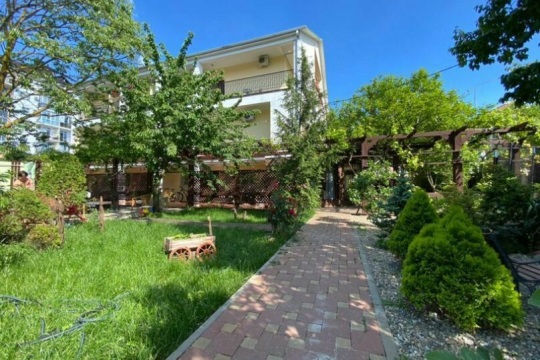 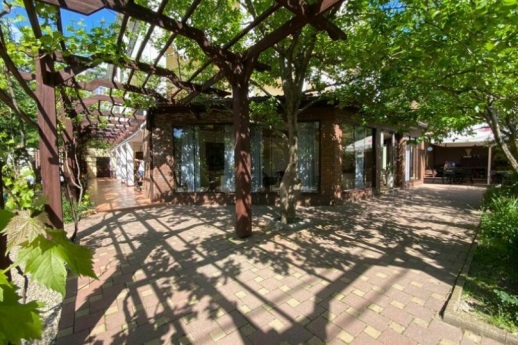 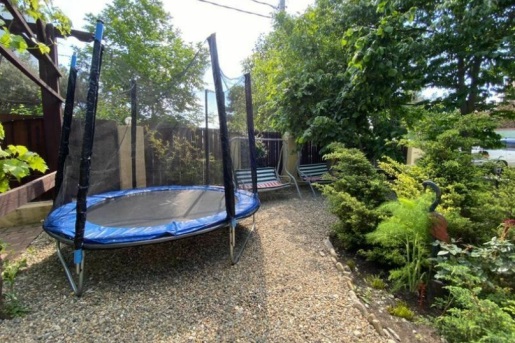 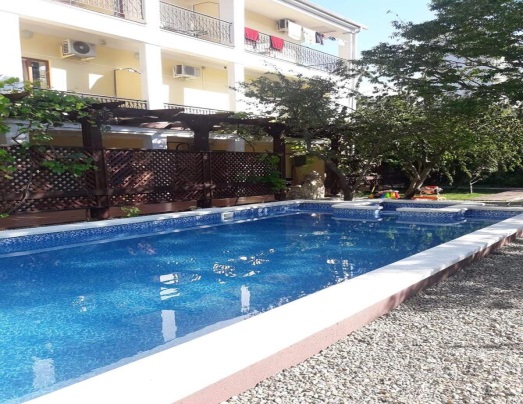 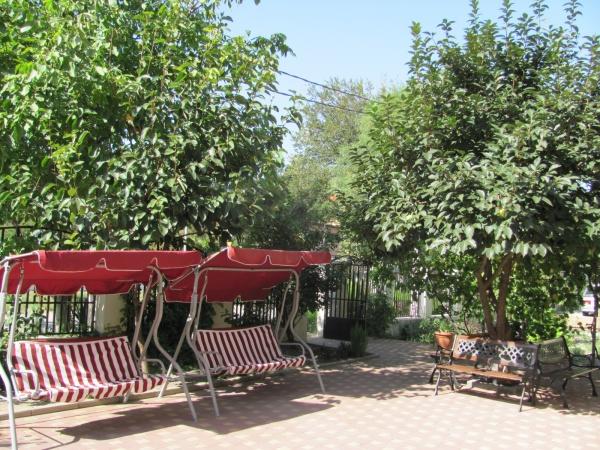 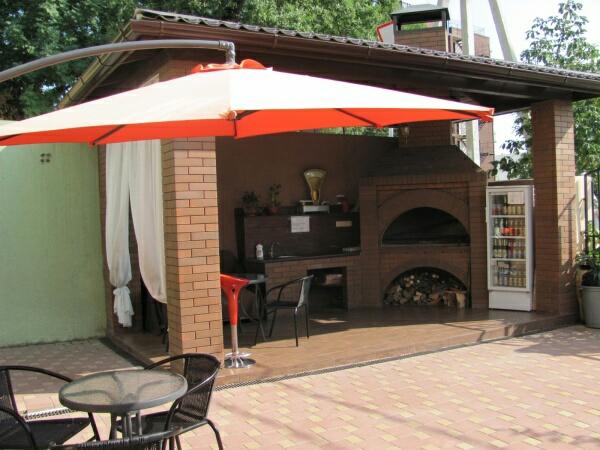 Номера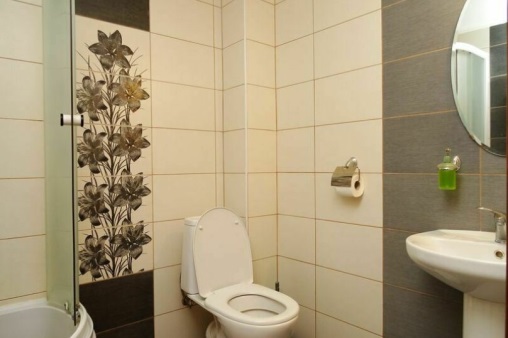 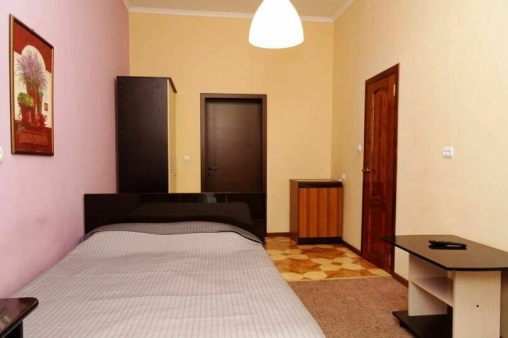 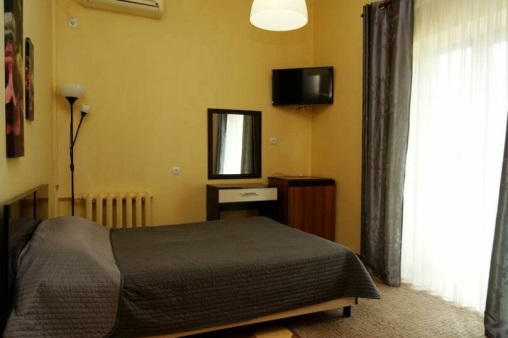 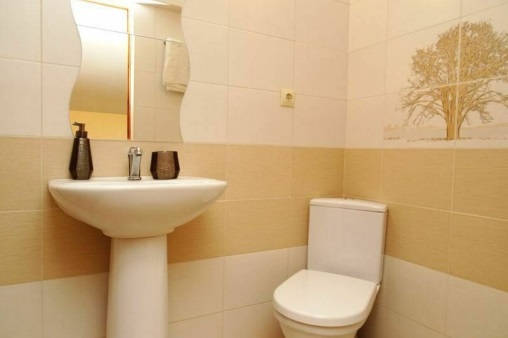 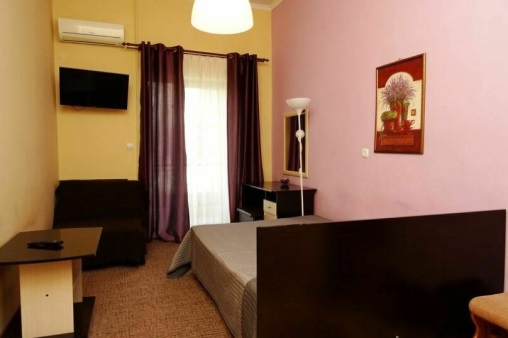 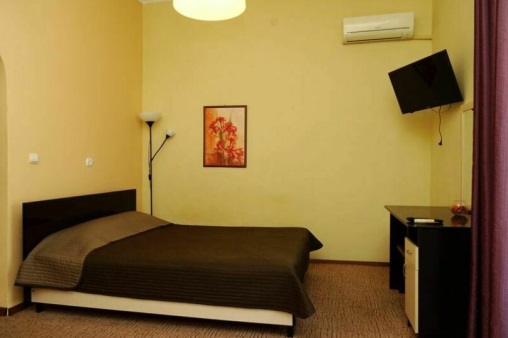 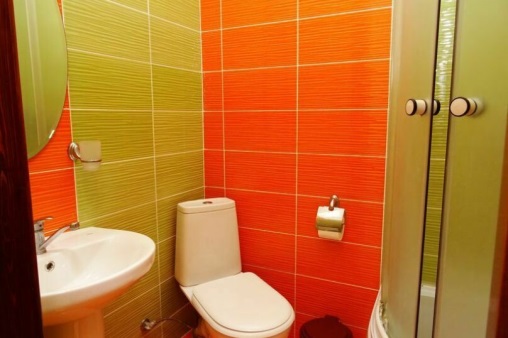 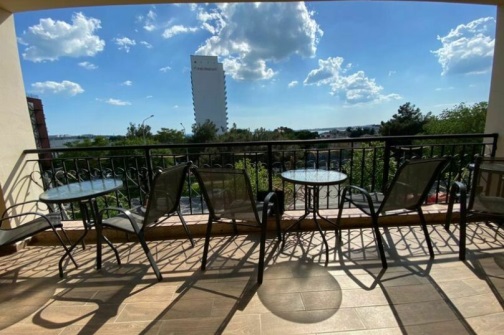 Расстояния:Условия заезда-выезда: - пляж песчаный - 3-5 минут - пляж галечный - 7-10 минут- набережная - 3-5 минут - центр города - 20 минут- центр развлечений - 5-7 минут - дельфинарий - 15 минут- аквапарк - 5 минут - рынок - 20 минут- магазин продукты - 1 минута - остановка транспорта - 1 минута- банкомат Сбербанк - 1 минута - аптека - 1 минутазаселение по номерам после 13:00 в день прибытия. Освобождение номеров до 08:00 в день отъезда.    Стоимость тура на одного человека (в рублях) за заезд:График выездов2-х местный номер «стандарт» 3-х местный номер «стандарт» 4-х местный номер «стандарт»4-х местный номер с кухней09.06 – 18.06.20231500014100127001360016.06 – 25.06 20231500014100127001360023.06 – 02.07.20231500014400130001390030.06 – 09.07.20231850016200145001540007.07 – 16.07.20231850016200145001540014.07 – 23.07.2023 1850016200145001540021.07 – 30.07.20231850016200145001540028.07 – 06.08.20231850016200145001540004.08 – 13.08.20231850016200145001540011.08 – 20.08.20231850016200145001540018.08 – 27.08.20231850016200145001540025.08 – 03.09.20231800015600140001510001.09 – 10.09.20231500014100127001360008.09 – 17.09.202315000141001270013600